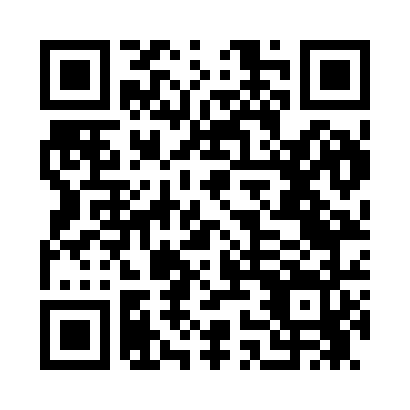 Prayer times for Zena, New York, USAWed 1 May 2024 - Fri 31 May 2024High Latitude Method: Angle Based RulePrayer Calculation Method: Islamic Society of North AmericaAsar Calculation Method: ShafiPrayer times provided by https://www.salahtimes.comDateDayFajrSunriseDhuhrAsrMaghribIsha1Wed4:245:5112:534:467:569:242Thu4:225:5012:534:477:579:253Fri4:205:4912:534:477:589:274Sat4:195:4812:534:477:599:285Sun4:175:4612:534:488:009:306Mon4:155:4512:534:488:019:317Tue4:145:4412:534:488:029:338Wed4:125:4312:534:498:039:349Thu4:115:4212:534:498:049:3610Fri4:095:4012:534:498:059:3711Sat4:075:3912:534:508:079:3912Sun4:065:3812:534:508:089:4013Mon4:045:3712:534:508:099:4214Tue4:035:3612:534:508:109:4315Wed4:025:3512:534:518:119:4516Thu4:005:3412:534:518:129:4617Fri3:595:3312:534:518:139:4718Sat3:575:3212:534:528:149:4919Sun3:565:3212:534:528:159:5020Mon3:555:3112:534:528:169:5221Tue3:545:3012:534:538:179:5322Wed3:525:2912:534:538:179:5423Thu3:515:2812:534:538:189:5624Fri3:505:2812:534:548:199:5725Sat3:495:2712:534:548:209:5826Sun3:485:2612:534:548:2110:0027Mon3:475:2612:544:558:2210:0128Tue3:465:2512:544:558:2310:0229Wed3:455:2412:544:558:2410:0330Thu3:445:2412:544:558:2410:0431Fri3:435:2312:544:568:2510:06